]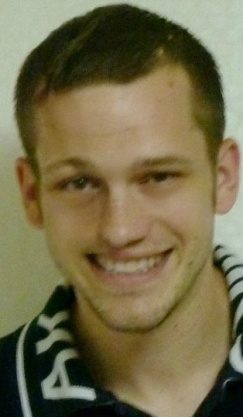 Adam McAlisterSeoul, South Korea • Date of Birth: 08/23/1984Overview:Graduated from Colorado State University, one of the top communications programs in the country, with a 3.93 in-major GPA. Experience in Korean culture and business, and the associated interactions in the office and workplace.TESOL certificationExperienced copywriter for both web and radio.Education:Graduated in 2009 with a B.A. in Communication Studies, emphasis in Media Studies, from Colorado State University with a History minor, emphasizing in Asian History.Dean’s List, President's List,  2008 & 2009.100-hour TESOL-certification, completed in July 2012Teaching Experience:2 years of experience teaching English in South Korea, to kindergarten, elementary, and middle-school students. This involved the communication and adaptation of lessons across language barriers, and creating the desire to learn by maintaining a challenging and enjoyable environment.  I also possess TESOL certification.Designed and implemented a school-wide curriculum redesign for a series of courses, creating a system to provide more accurate and useful feedback for parents..References:Lee Hyemin; LCI Head Teacher:  010-6407-7089Tom Janes / Margie Saavedra; Co-Teachers at LCI:  010-7265-0326Whitney Horban; Personal Reference: 010-6872-1114Suzie Cho; YBM Ssangmun ECC Academic Director: 02-956-0509Work Experience:English Teacher (2012-2013) YBM ECC, Seoul, South KoreaI&R Specialist (2012), United Way of Larimer County, Fort Collins, COCopywriter (2011), Front Range Creative, Loveland, COEnglish Teacher (2010-2011), LCI Academy, South KoreaMarketing Consultant (2009-2010), Front Range Creative, Loveland, COCommunity Service:Was selected in a highly competitive application process from a pool of applicants to work with the Center for Public Deliberation (CPD), a non-profit organization aimed at improving civil discourse and enhancing the public decision-making process. I worked as a National Issues Forum-trained deliberative moderator Responsibilities included the planning and implementation of civic forums engineered to evaluate and respond to public opinion, facilitating deliberative meetings, and advertising forums.Projects & Applicable Skills:Self-taught basic competence in written/spoken Korean, as well as academic experience in Japanese, French, and Spanish, self-study in Russian. Maintain a passion for the study of communication styles and linguistics. Spearheaded a social networking and web advertising campaign for The Denver Children’s Home. This campaign brought the efforts of the DCH to a wider audience and increased the perceived efficacy of the organization.Written copy for web & radio including web advertisements for Front Range Creative, and a radio advertisement for Pulitzer prize-nominated author Dave Grossman. Worked with Front Range Creative involving the analysis of the current messages of our clients, as well as our competitors, in an effort to fine-tune our clients’ messages to be accepted by a larger audience.Maintain a focus on critical analysis and discussion regarding implicit messages contained in widely distributed forms of communication, including film, literature, press releases, and political rhetoric.To Whom It May Concern,  As a couple seeking long-term positions as teachers within South Korea, we are writing to submit our credentials in hopes of being considered for employment. We are currently located within Seoul, and both have experience in teaching and working with children. As you will see below, we are able to fulfill positions as a couple, or under individual contracts with separate starting dates at the same institution.  It is our hope that you will find our qualifications as sufficient for meeting your needs.Academic Background: We are both Communication Studies majors of Colorado State University, graduating in the top of our respective classes from one of the top Communication programs in the country. Our studies focused on verbal and written communication, with extensive coursework in public speaking, debate, rhetoric, and interpersonal communication. We both were selected for several competitive programs and awards, and during her senior year, Hillary was President and Head Tutor for the department's honor society, Lambda Pi Eta.Professional Background: Our professional experiences encompass both international experience and teaching experience. Adam is now in the process of completing his second teaching contract within Korea. He is TESOL-certified and can provide excellent references. Hillary has experience in Childhood Growth and Development through her academic studies and through experience as a personal nanny for children ages 3-12. She is currently studying for her TESOL exam, and expects to be certified prior to starting a contract. Hillary is also a former International Flight Attendant for United Airlines, and has lived abroad in Asia and the Middle East, and is therefore very comfortable maintaining a friendly and professional attitude in a variety of global environments.Although we would ideally seek a couples contract, we are in the unique position that allows us to pursue individual contracts until a couples position could be obtained within the same school. Adam's current contract will be fulfilled on October 2, 2013. Hillary has all necessary paperwork on-hand, with a background check valid through November 2013, and would be able to complete a visa run upon receiving an official offer. We are able to provide new background checks valid until April 2014, if necessary. We are fully dedicated to establishing roots within Korea and anticipate staying several years, ideally with the same educational institute where we can build strong ties with co-workers and students alike. We are an enthusiastic couple; hardworking, fun, and committed to achieving our goals while sharing our passions.  We would be delighted to be considered for any open position you may have. Please feel free to contact us with any questions, to seek further information, or to schedule an interview.Best Regards,	Hillary Hawkins and Adam McAlister  